ORIENTEERING ACTIVITIES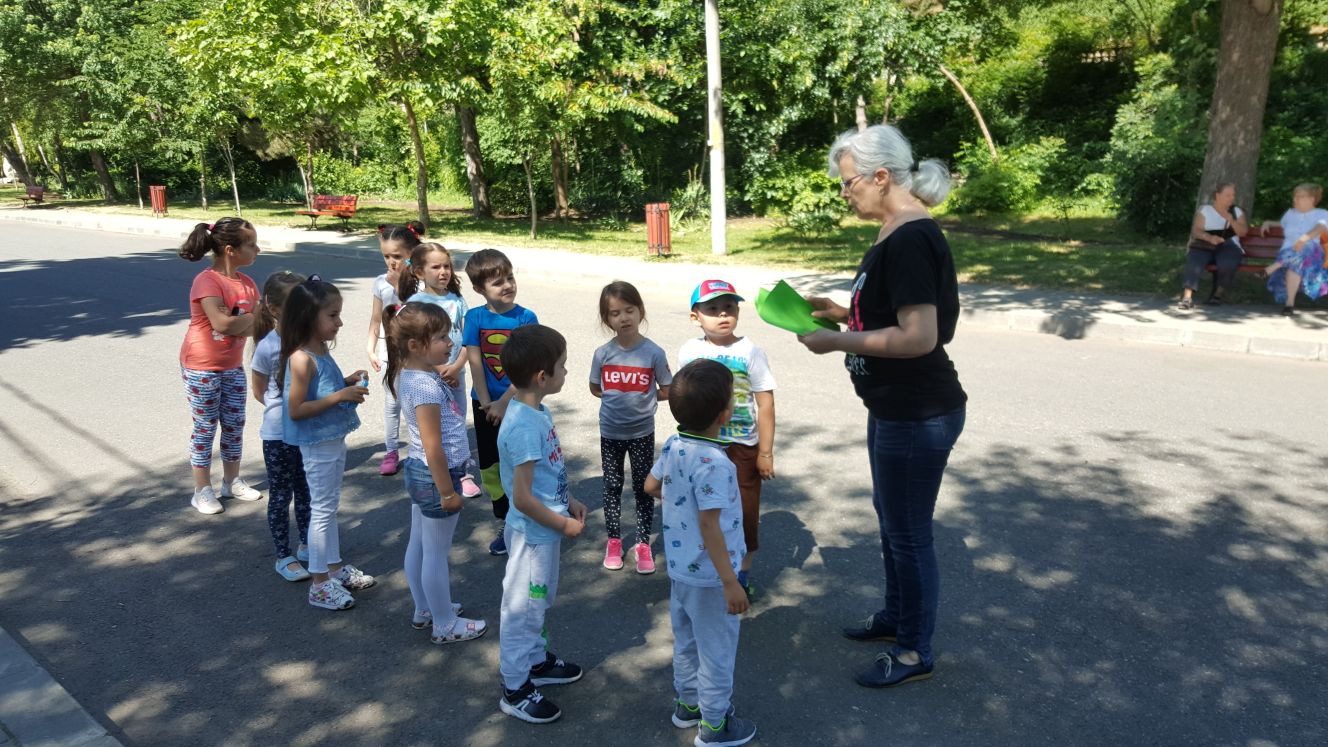 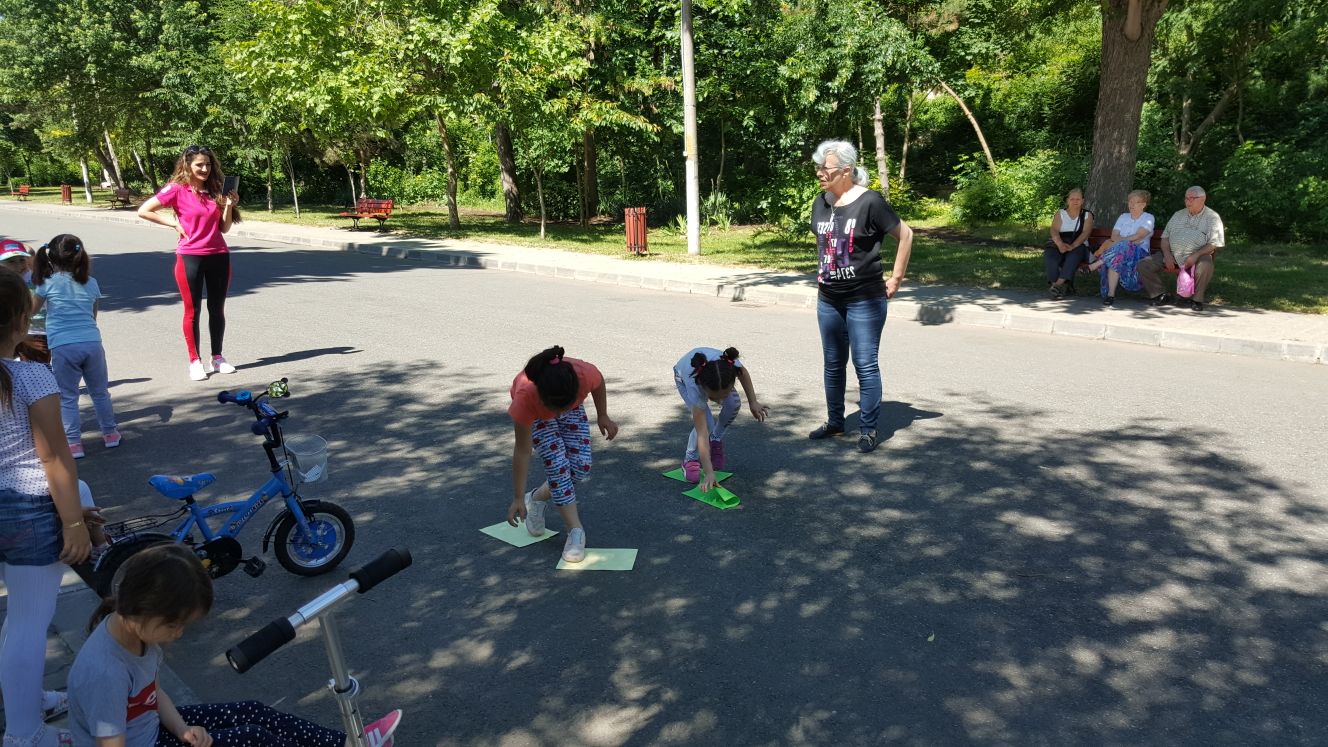 